Ministero dell'Istruzione, dell'Università e della Ricerca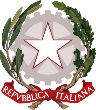 ISTITUTO DI ISTRUZIONE SUPERIORE “L. EINAUDI”Via F.lli Sirani n°.1 - 25032 Chiari (BS)Tel. 030/711244 - 030/7000242 - Fax. 030/7001934Codice Fiscale: 82001490174 Codice Meccanografico: BSIS03800Xmail:bsis03800x@istruzione.it  PEC: bsis03800x@pec.istruzione.itMOD_418 DPROGRAMMAZIONE MODULO CLIL A.S._______________  Chiari, __________________________			                I docenti,	______________________________________									______________________________________									______________________________________Disciplina DNLDocente DNLLingua StranieraDocente Lingua STRANIERACLASSETITOLO MODULO CLILPREREQUISITI ALUNNIDESCRIZIONE DEL MODULO:DESCRIZIONE DEL MODULO:DESCRIZIONE DEL MODULO:DESCRIZIONE DEL MODULO:DESCRIZIONE DEL MODULO:CONTENUTI:CONTENUTI:COMPETENZE:COMPETENZE:COMPETENZE:PIANIFICAZIONE CONTENUTI:PIANIFICAZIONE CONTENUTI:PIANIFICAZIONE CONTENUTI:PIANIFICAZIONE CONTENUTI:NUM. ORECONTENUTI LEZIONE 1CONTENUTI LEZIONE 2CONTENUTI LEZIONE 3CONTENUTI LEZIONE 4CONTENUTI LEZIONE 5CONTENUTI LEZIONE 6CONTENUTI LEZIONE 7CONTENUTI LEZIONE 8CONTENUTI LEZIONE 9TOTALE OREBIBLIOGRAFIA E FONTI MATERIALITEMPIMETODI PRODOTTO FINALEVALUTAZIONE